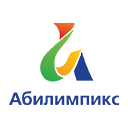 Планировка помещения компетенция «Массажист»Стол экспертаМассажный столТележка косметологическаяСтул